Мероприятие состоится 2.12.2013г. в 12 каб. в 13.40 Преподаватель математики Сидунова Д.В.Анкета участника.Фамилия имя отчествоЧлены твоей семьиТвой лучший другТвое увлечениеУчебная дисциплина, на которую ты ходишь с большим желаниемТвоя мечта или планы на будущееТвой любимый фильмТвое любимое музыкальное произведение.Любимая марка автомобиляТип девушки, которые тебе нравятсяСУДЕЙСКАЯ ТАБЛИЦАЗадание для зрителей.Понятия для аукциона.Треугольник, окружность, число, уравнение.Сосчитать количество треугольников на рисунке.Зрительный	 обман.Черный ящик.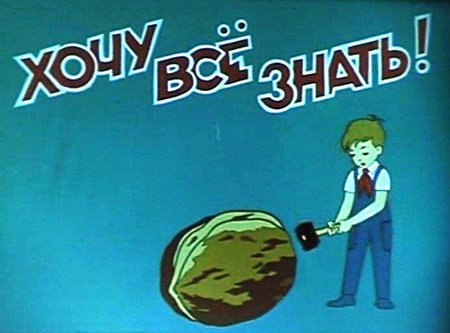 Открытое внеклассное мероприятиеВ группе А-011-1«ХОЧУ ВСЁ ЗНАТЬ!»Орешек знаний твёрд, но все, же Мы не привыкли отступать!
Нам расколоть его поможет Викторина «Хочу всё знать!»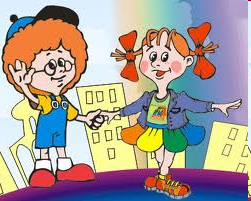 КонкурсораторИнтеллектуальная лестницаопытыэкспертвычислительглазомерфортунадуэльместоУчастникораторИнтеллектуальная лестницаопытыэкспертвычислительглазомерфортунадуэльместо